ORDRE DU JOURASSEMBLÉE 	GÉNÉRALE D’ACTION LOCALE (CAL) D’ARTHABASKA «L’ÉRABLE»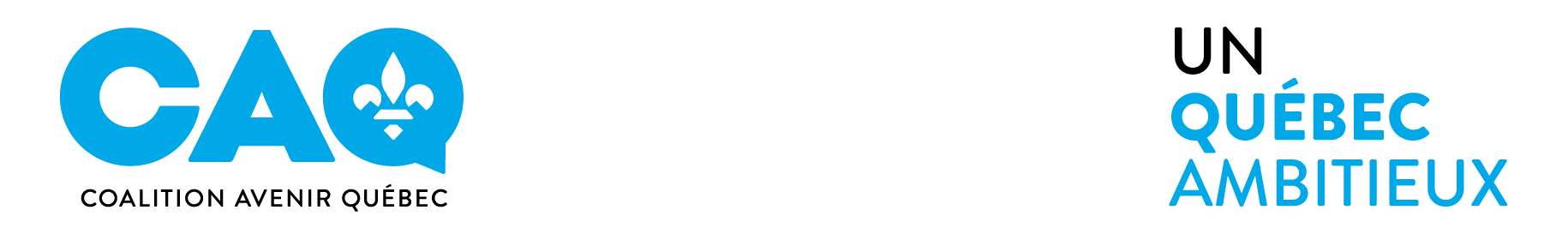 Lundi 25 février 201919H00 à 21H00Shad café309 Rue Notre-Dame Est, Victoriaville, QC G6P 4S2 Mot de bienvenue du président et constatation du quorum; Mot du député;3. Lecture et adoption de l'ordre du jour; 4. Nomination d'un président et d'un secrétaire d'élection; 5. Rapport du président et état des finances; 6. Élections aux postes: • Président(e) de la circonscription; • Vice-Président(e) de la circonscription; • Secrétaire; • Responsable des membres; • Responsable du financement; • Le(s) (autres) directeur(s), jusqu’à un maximum de 7. 7. Période de questions;8. Clôture de l'assemblée et remerciements.